                    Администрация Кантемировского муниципального района Воронежской области                МБОУ МИТРОФАНОВСКАЯ СРЕДНЯЯ ОБЩЕОБРАЗОВАТЕЛЬНАЯ ШКОЛА  396700 Воронежская область, Кантемировский муниципальный район, с. Митрофановка,      ул. Победы 29   тел. (47367) 6-88-02 e-mail mitrscho@yandex.ru.  ОГРН 1023600847302 ИНН 3612004952 ОКПО 4597126                                                      № 375 от  01.09.2020г.      	                                                         В отдел по образованию                                                                                                                                         Ж.Н.БондаренкоИнформацияпо письму отдела по образованию № 16-11/1525 от 18.08.2020г.«О проведении Всероссийского урока по ОБЖ»Сведения   о проведении открытых уроков по ОБЖ   01.09.2020 года               Мероприятия на Всероссийском уроке по ОБЖ.В 1-4 классах. Классные руководители рассматривали такие вопросы, как пожарная безопасность в школе и дома, правила эвакуации из горящего здания посмотрели видео о пожарной безопасности.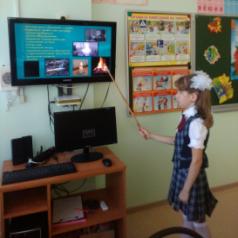 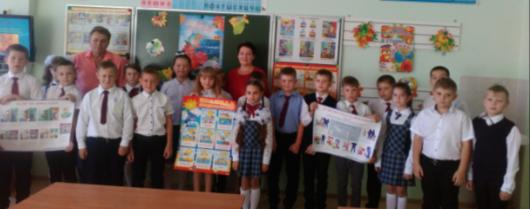 В 5-8 классах были изучены причины возникновения пожаров и порядок эвакуации из горевшего здании. Изучили презентацию и посмотрели видеофильм по этой теме.На уроке в  9-х классов  присутствовали Директор школы О.Н. Косолапенкова  начальник  ПЧ-68 Митрофановского участка П.А.Андреенко . Обучающим рассказали  о правилах поведения при пожаре, о том как потушить пожар и правильно вызвать пожарную команду. Также ребята много узнали о профессии пожарных и спасателей, увидели экипировку пожарного.На уроке в 10-11 классах классные руководители и  учитель ОБЖ   рассказали обучающим о правилах поведения при пожаре, о том, как потушить пожар и правильно вызвать пожарную команду. Также ребята много узнали о профессии пожарных и спасателей, увидели экипировку пожарного и первичные средства пожаротушения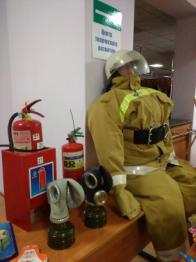 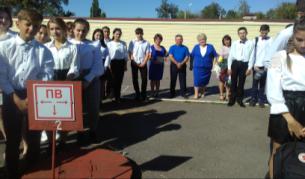 Директор школы          О.Н.Колсолапенкова       Наименованиеобщеобразовательного         учрежденияКоличество обучающихся  в общеобразовательной организации/ из них- участники открытых уроковКоличество сотрудников МЧС, принявших участие в проведении открытого урокаМБОУ Митрофановская СОШ       592/585                 1